Publicado en Johannesburg el 28/12/2023 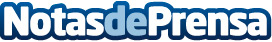 El CEO de Centurion Law Group, NJ Ayuk, dejará su cargo y será sustituido por Zion AdeoyeEl nuevo CEO de la compañía también será el Socio Director de la firma de abogadosDatos de contacto:African Energy ChamberAfrican Energy Chamber+41 21 547 44 44Nota de prensa publicada en: https://www.notasdeprensa.es/el-ceo-de-centurion-law-group-nj-ayuk-dejara Categorias: Internacional Derecho Nombramientos http://www.notasdeprensa.es